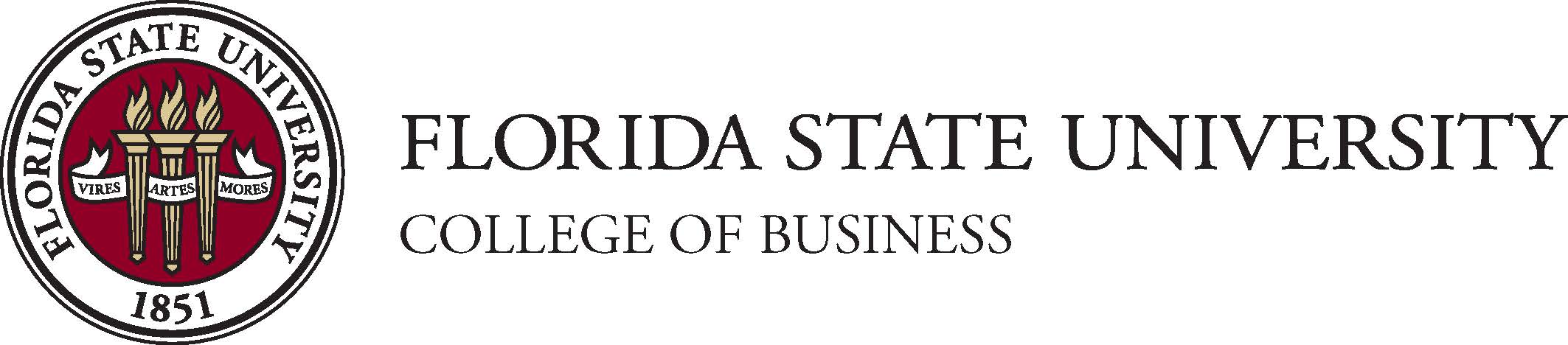 Applicant Statement Essay Questions for Master of Business Administration ProgramName:						Program to which you are applying:Full-time Accelerated MBA (On Campus)Part-time Evening MBA (On Campus)Part-time Online MBAJD/MBA (Must first be admitted to the FSU College of Law to apply for this program)MSW/MBA (Must also meet admissions requirements of Advanced MSW program)Instructions: Please read and answer the following questions (maximum 250-500 words per question).1. Describe your post-MBA plans. How will a degree from the FSU MBA program help you achieve these goals? How does your past education and previous professional experience support your career objectives?Start typing here2. Discuss three professional accomplishments that demonstrate your potential for a successful managerial career.Start typing here3. What unique personal qualities or life experiences make you particularly suitable for our MBA program?Start typing here4. What are your short-term and long-term professional goals? How will an MBA help you achieve those goals?Start typing here5. If you are applying for admission without post-baccalaureate professional experience, what unique contributions can you make to the class?Start typing here6. Please share any information that you think would be important in the evaluation of your application, including any concerns you think the Admissions Committee may have regarding your application.Start typing here